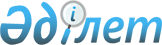 Жарма ауданы Божығұр ауылдық округінің Салқынтөбе ауылының көшесін қайта атау туралыШығыс Қазақстан облысы Жарма ауданы Божығұр ауылдық округі әкімінің 2021 жылғы 19 наурыздағы № 3 шешімі. Шығыс Қазақстан облысының Әділет департаментінде 2021 жылғы 31 наурызда № 8487 болып тіркелді
      ЗҚАИ-ның ескертпесі.

      Құжаттың мәтінінде түпнұсқаның пунктуациясы мен орфографиясы сақталған.
      Қазақстан Республикасының 1993 жылғы 8 желтоқсандағы "Қазақстан Республикасының әкімшілік- аумақтық құрылысы туралы " Заңының 14 бабының 4) тармақшасына , Қазақстан Республикасының 2001 жылғы 23 қаңтардағы "Қазақстан Республикасындағы жергілікті мемлекеттік басқару және өзін-өзі басқару туралы" Заңының 35 бабының 2 тармағына сәйкес, Салқынтөбе ауылы тұрғындарының пікірін ескере отырып,2020 жылғы 28 желтоқсандағы облыстық ономастика комиссияның қорытындысы негізінде, Жарма ауданы Божығұр ауылдық округінің әкімі ШЕШІМ ҚАБЫЛДАДЫ:
      1. "Революционная" көшесі- "Қажымұқан Мұңайтпасұлы" көшесі болып қайта аталсын.
      2. "Жарма ауданы Божығұр ауылдық округі әкімінің аппараты" мемлекеттік мекемесі Қазақстан Республикасының заңнамалық актілерінде белгіленген тәртіпте:
      1) осы шешімнің аумақтық әділет органында мемлекеттік тіркелуін;
      2) осы шешімінің мемлекеттік тіркелген күнінен бастап күнтізбелік он күн ішінде оның көшірмесін Жарма ауданының аумағында таратылатын мерзімді баспа басылымдарында ресми жариялауға жолданылуын;
      3) ресми жарияланғаннан кейін осы шешімді Жарма ауданы әкімінің интернет-ресурсына орналастыруын қамтамасыз етсін.
      3. Осы шешімнің орындалуына бақылау жасауды өзіме қалдырамын.
      4. Осы шешім оның алғашқы ресми жарияланған күнінен кейін күнтізбелік он күн өткенсоң қолданысқа енгізіледі.
					© 2012. Қазақстан Республикасы Әділет министрлігінің «Қазақстан Республикасының Заңнама және құқықтық ақпарат институты» ШЖҚ РМК
				
      Божығұр ауылдық округінің  әкімі 

Г. Жанаков
